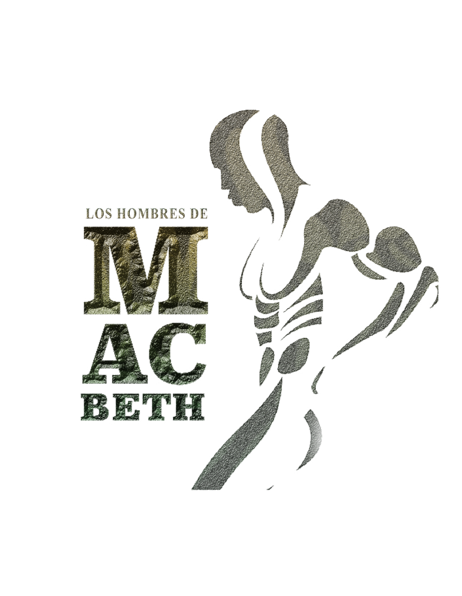 De William Shakespeare representada por vez primera en 1606. Dramatiza los dañinos efectos, físicos y psicológicos, de la ambición política en aquellos que buscan el poder por sí mismo, y para sí mismos. Actos y consecuencias perfiladas de siempre a los hombres. No hay seguridad absoluta de que la tragedia sea en su totalidad obra de Shakespeare, ya que algunos afirman que ciertos pasajes podrían ser adiciones posteriores de Thomas Middleton. Macbeth, fue rey de los escoceses entre 1040 y 1057. La fuente principal de Shakespeare para esta tragedia fueron las Crónicas de Holinshed, obra de la que extrajo también los argumentos de sus obras históricas. Malcolm, hijo mayor de Duncan heredero del trono. Donalbain, hijo menor de Duncan. Macbeth (barón) de Glamis, luego de Cawdor y después rey de Escocia. Lady Macbeth, esposa de Macbeth y Macduff, de Fife son nuestros hombres. Estreno Jueves 20 de febrero de 2020 / 20:30 hrs. FuncionesJueves 20 y 27 de febrero 20:30 hrs.Jueves 5 y 12 de marzo 20:30 hrs.Capilla Gótica del Instituto Cultural Helénico A.C. Revolución 150, Guadalupe InnSinopsisLos hombres de Macbeth es un ambicioso proyecto que refleja el primer puerto de madurez escénica para nuestra Compañía. De la mano de los mejores talentos de la Compañía y en un emblemático espacio como la Capilla Gótica del Instituto Cultural Helénico, logramos hacer frente a un prodigioso texto clásico. Macbeth es la pasión por el poder, “Los Hombres De Macbeth” son, las todas las masculinidades con manos ensangrentadas luchando por nuestro propio lugar.SOBRE LA MACULINIDADLa masculinidad como campo de estudio constituye un tema de interés social, principalmente debido a la vigencia de las transformaciones de los roles de género y los desajustes que se producen dentro de los papeles sexuales tradicionales con respecto a las nuevas formas, igualitarias, de organización y relación entre mujeres y hombres. “Hacerse hombre”, como “hacerse mujer”, equivale a un proceso de construcción social en el que a lo masculino le corresponden una serie de rasgos, comportamientos, símbolos y valores, definidos por la sociedad, que interactúan junto con otros elementos y que se manifiestan en un amplio sistema de relaciones que, en nuestra cultura, ha tendido históricamente a preservar la experiencia exclusiva del poder al individuo masculino.  “Algunos hombres estamos hartos de ser el hombre que nos han enseñado que debemos ser (hombres serios, responsables de nuestras vidas y la de l@s demás, tan fuertes y valientes que no podemos rendirnos nunca, sin necesidad de nadie y con las mujeres a nuestro servicio, destacando siempre e intentando ser los primeros, competitivos, agresivos, sin poder expresar sentimientos, viviendo las relaciones sexuales como un examen continuo de nuestra propia virilidad, teniendo todas las soluciones y sabiendo tomar todas las decisiones, no llorando bajo ningún concepto...)”. “La subjetividad aún hoy se conforma principalmente alrededor de la idea de que ser varón es poseer una masculinidad racional autosuficiente y defensivacontroladora que se define contra y a costa del otr@, dentro de una jerarquía masculina y con la mujer como sujeto en menos, generando además una lógica dicotómica del uno u otro, del todo o nada (donde la diversidad y los matices no existen)”. REFLEXIÓN FINALPresentado una aproximación al interés que el estudio de la masculinidad ha suscitado en la última década, que viene acompañado del surgir de nuevas formas de ser hombre y que configuran nuevos modelos inacabados y en continua transformación de masculinidades diversas. En nuestra opinión, el estudio de la masculinidad lo entendemos además como una acción indispensable para el cambio social en pro de la igualdad real entre los sexos. CréditosProducción de Coral Soldado Teatro Contemporáneo / Víctor Navarro JupEnrique Guzmán LeeDirección Escénica - Paco VelaRegreso a los escenarios del Primer Actor - Raymundo Olivacon Guillermo Ortíz / Julio UrbinaTalentoViko Ragali / Mauricio LamasArturo Olivas / Neil O’Riordan Daniel Moya / Lucio GonzálezLugares digitales para más información y contacto:www.corralteatro.comFacebook: Coral Soldado Teatro Contemporáneo S.C.Paco Vela 5521436903Víctor Navarro 5527577305 Logos, poster y fotografías adjuntas al documento. 